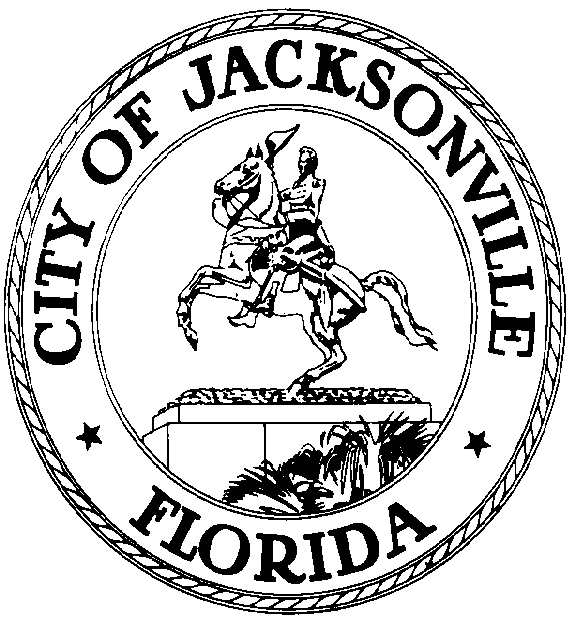 GARRETT L. DENNISCouncil Member District 9 E-Mail: GarrettD@coj.netOFFICE OF THE CITY COUNCIL117 West Duval Street City Hall, Suite 425Jacksonville, Florida 32202Office (904) 255-5209Fax (904) 255-5230.MEDIA RELEASEFOR IMMEDIATE RELEASE – June 4, 2020Contact:  Garrett Dennis (904) 887-1870COUNCIL MEMBER GARRETT DENNIS INTRODUCES LEGISLATION THAT ADDRESSES CITIZENS’ CONCERNS REGARDING A WIDE RANGE OF ISSUESJACKSONVILLE, Fla. – In an effort to take meaningful legislative action, Council Member Garrett Dennis has introduced the following legislation:2020-0325 A resolution urging Sheriff Williams to work cooperatively with the State Attorney’s Office, along with public input, to refine and improve the current policy regarding the release of body camera. 2020-0326 A resolution supporting the passage of a policy designating City Hall as a “Hit Free Zone,” to include training of employees for an appropriate response.2020-0320 An ordinance relating to the Council Rules to allow for public comment at the beginning of City Council meetings as well as the end. 2020-0311 An amendment to the Jacksonville Small Emerging Business Program, mandating a 20% goal on all contracts for small and emerging businesses, which could potentially secure $60 million in contracting opportunities annually.